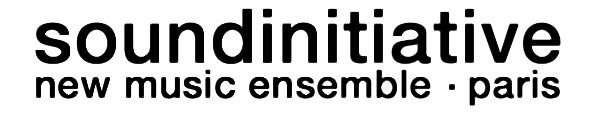 “The Exhausted, Bernhard Lang ”/ fiche techniqueΞ programme du concertThe Exhausted (2014) Benhard Lang (*1957) pour mezzo-soprano & ensemble (40' / 45')Ξ instrumentsSont ainsi à la charge de l’organisateur la présence d’un piano minimum demi-queue ainsi que les percussions nécessaires au déroulement du concert, à savoir :
- 12 pupitres	
- 1 tabouret de piano
- 1 fauteuil de batterie
- 8 chaises
Instruments de percussion:- Batterie
- 1 tam
- Plaque en bois, fine
- Quijada
- Métaux assortis
- Temple blocks
- Plaque de métal (type plaque tonnerre) horizontale
- Gong
- Bass drum
- Tambourin
- WoodblocksΞ scènePlateau de 8m par 6m minimum avec accès cour et jardin.Ξ éclairages L’organisateur fournit tout le système d’éclairage, le personnel pour le montage et le démontage, ainsi que des lampes de pupitres pour chaque pupitre. Le régisseur lumière local pourra ainsi procéder aux phases de réglages et de raccords.Ξ son L’organisateur fournit tout le matériel de sonorisation, installé et en ordre de marche avec une assistance technique avant et pendant le concert. Le régisseur son local pourront ainsi procéder à des modifications concernant le positionnement, l’égalisation, le niveau sonore et la calibration du système.En facade : Système de diffusion professionnel adapté au lieu.En retour : 4 Retours de scène de type bain de pied Nexo PS15, Heil MTD-115, Heil 115FM, Meyer UM1, APG DS1RMicros : patch list avec micros type ci-dessous:Ξ logistiqueLoges pour 13 personnes fermables à clés, avec bouteilles d’eau et restauration légère.Restauration et hébergement pour 13 personnes suite au concert.Ξ contactsCo-directrice artistique : Fabienne Séveillac       +33 6 50 55 02 76  	fabienneseveillac@gmail.comPercussion :Benjamin Soistier           +33 6 28 32 01 51         benjamin.soistier@gmail.comTechnique :Gwenaëlle Rouger       +44 745 042 5833         gwen.rouger@gmail.com   instruments      micros1Flûte/Flûte basseDPA 40992Clarinette/Clarinette basseDPA 40993Saxophone soprano/ténorDPA 40994ViolonDPA 40995AltoDPA 40996VioloncelleDPA 40997Piano(Micros dynamiques correctes)8Synth(patch)9E-guitar(patch)10ContrebasseDPA 409911Percussion(Micros capacitor correctes)